Congrès d’étude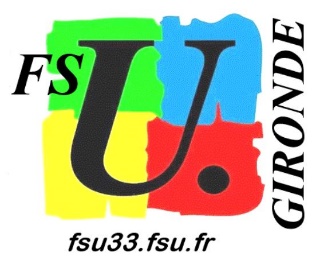 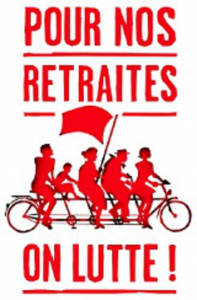  FSU GirondeInscription obligatoire sur : fsu33@fsu.fr 17 octobre 2019Date limite de dépôt d’inscription auprès de votre chef d’établissement ou de service : 11 octobreRetraites par points :  attention danger  !Athénée municipale espace Saint Christoly, Bordeaux, de 9 heures à 17 heures La demande d’autorisation d’absence est à déposer avec la convocation. d’absenceA Monsieur (chef de service, M le Recteur sous couvert du chef d’établissement, M l’IA, ….)NOM, Prénom : Afin de pouvoir participer au congrès d’étude de la FSU qui se réunira le jeudi 17 octobre 2019, je demande une autorisation d’absence d’une journée.Fait à                    	             ,  le     	              2019Signature